November 2, 2020Docket No. R-2018-3006814Utility Code: 123100Christopher R. BrownUGI Utilities, Inc.1 UGI DriveDenver, PA  17517Re: UGI Utilities, Inc. – Gas Division       Supplement No. 16 to UGI Gas – Pa. P.U.C. No. 7 Dear Mr. Brown:	On October 21, 2020, UGI Utilities, Inc. – Gas Division (the Company) filed Supplement No. 16 to UGI Gas – Pa. P.U.C. No. 7 to become effective on November 1, 2020.  The supplement was filed in accordance with the Commission’s Order entered October 4, 2019 at the above docket, which established an Extended TCJA Temporary Surcharge of -4.72% effective October 11, 2019.  Supplement No. 16 proposes to continue to apply the -4.72% rate through October 31, 2020 and sets the rate to zero for the period November 1, 2020 through December 31, 2020.  The Company does not propose any modification to the reconciliation period.   	Commission Staff has reviewed the tariff revisions and found that suspension or further investigation does not appear warranted at this time.  Therefore, in accordance with 52 Pa. Code Chapter 53, Supplement No. 16 to UGI Gas – Pa. P.U.C. No. 7 is effective by operation of law as of the effective date contained on each page of the supplement.  However, this is without prejudice to any formal complaints timely filed against said tariff revisions.	If you have any questions in this matter, please contact Marissa Boyle, Bureau of Technical Utility Services, at maboyle@pa.gov.						Sincerely,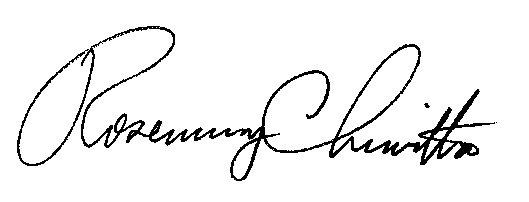 						Rosemary Chiavetta						Secretary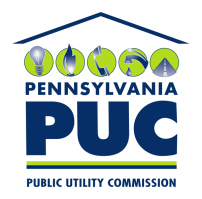 COMMONWEALTH OF PENNSYLVANIAPENNSYLVANIA PUBLIC UTILITY COMMISSION400 NORTH STREET, HARRISBURG, PA 17120IN REPLY PLEASE REFER TO OUR FILE